JEDNODENNÍ POZNÁVACÍ ZÁJEZDY PO ČESKÉ REPUBLICESklárna Pačinek Glass – Sloup v Čechách – zámek ZákupyTermín: 8.6.2024Cena za osobu: 790,-Kč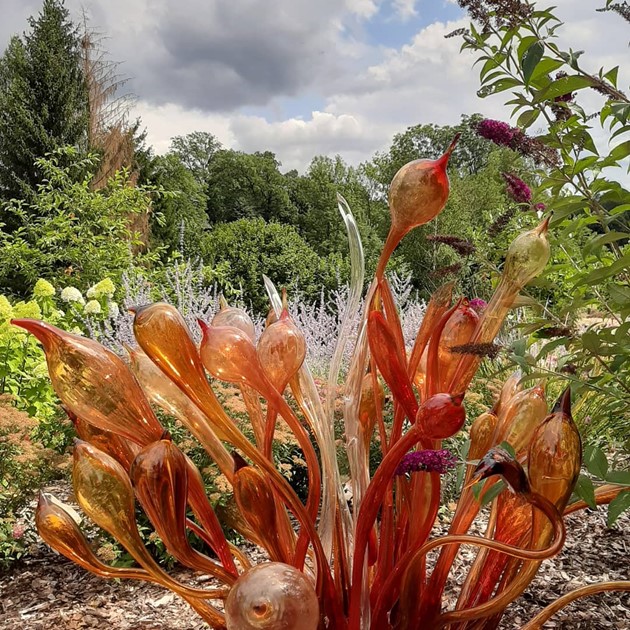 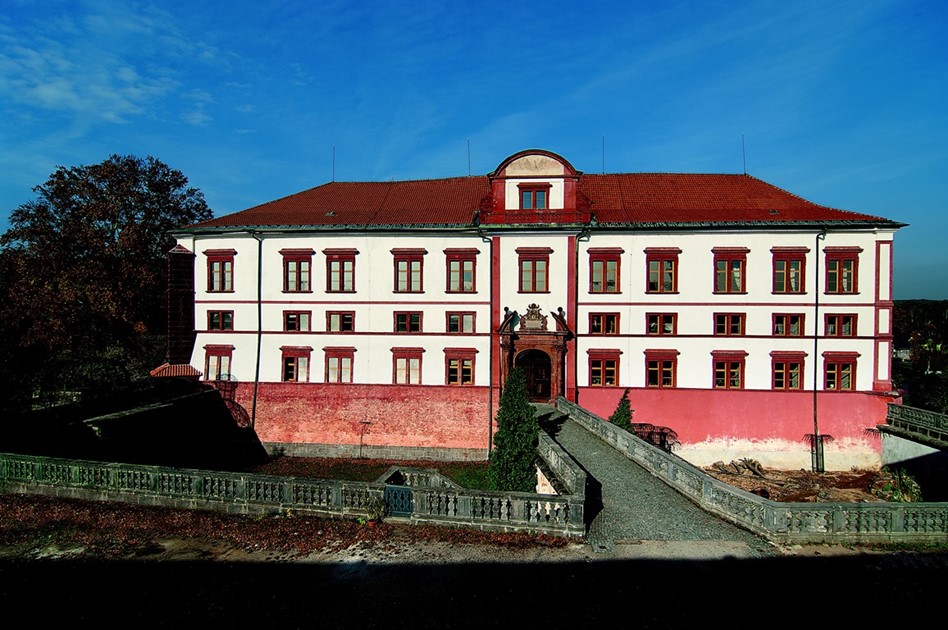 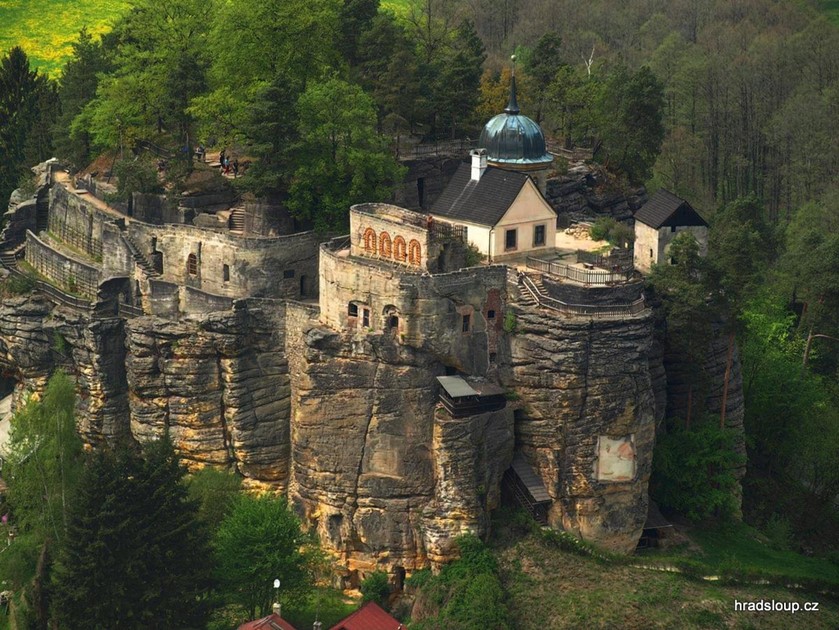 Lipno + hrad RožmberkTermín: 15.6.2024Cena za osobu: 1 190,-Kč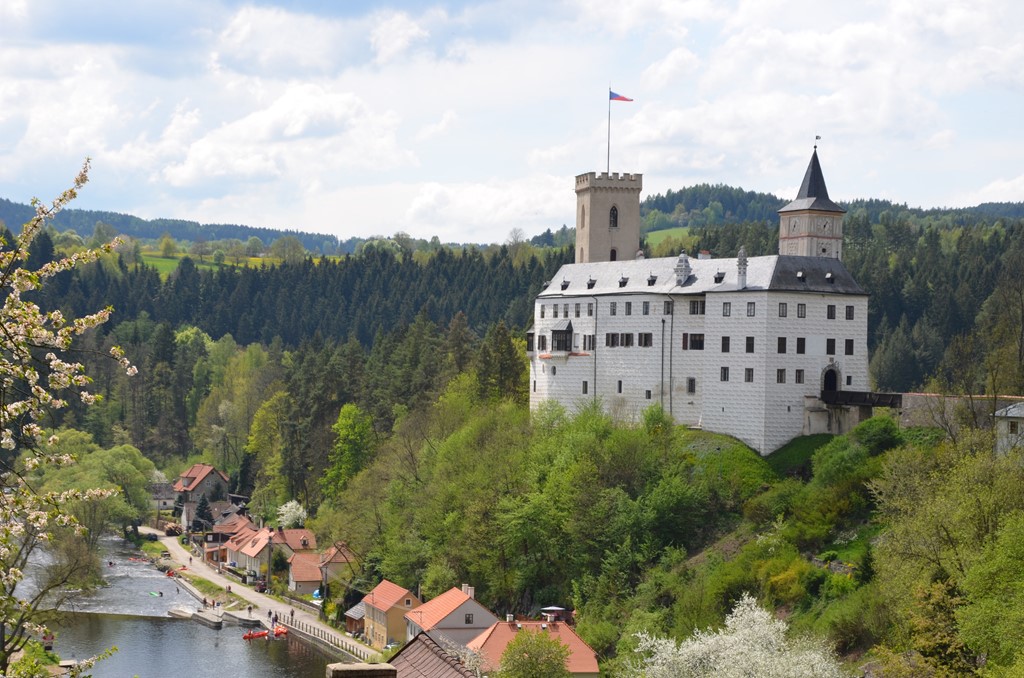 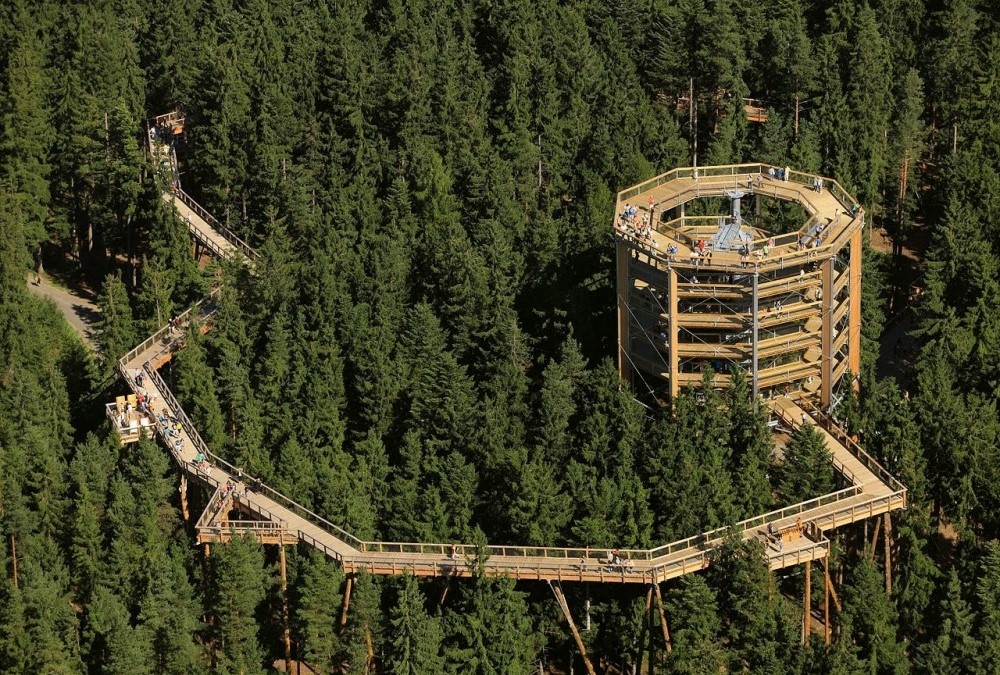 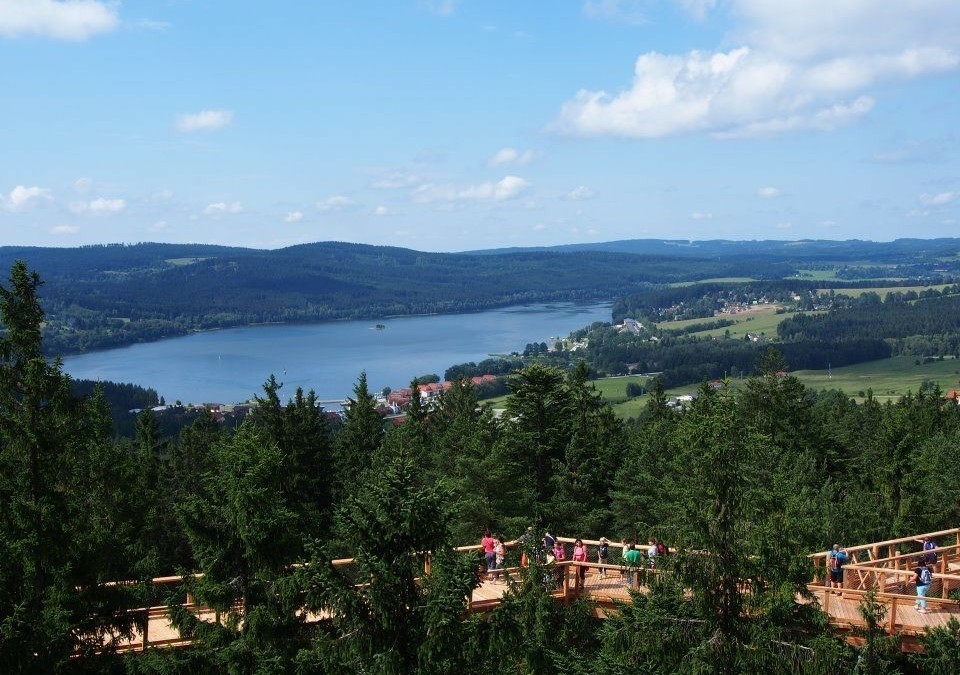 Babiččino údolí - zámek Ratibořice - Česká SkaliceTermín: 22.6.2023Cena za osobu: 940,-Kč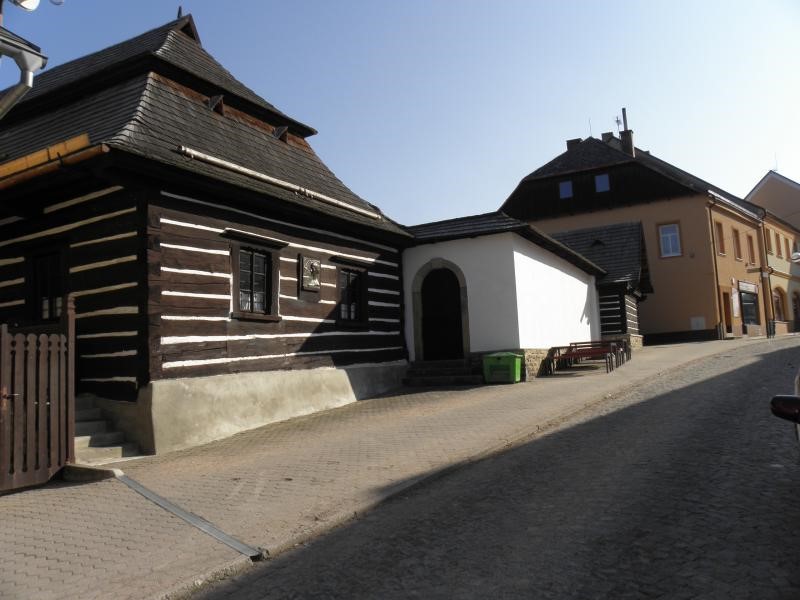 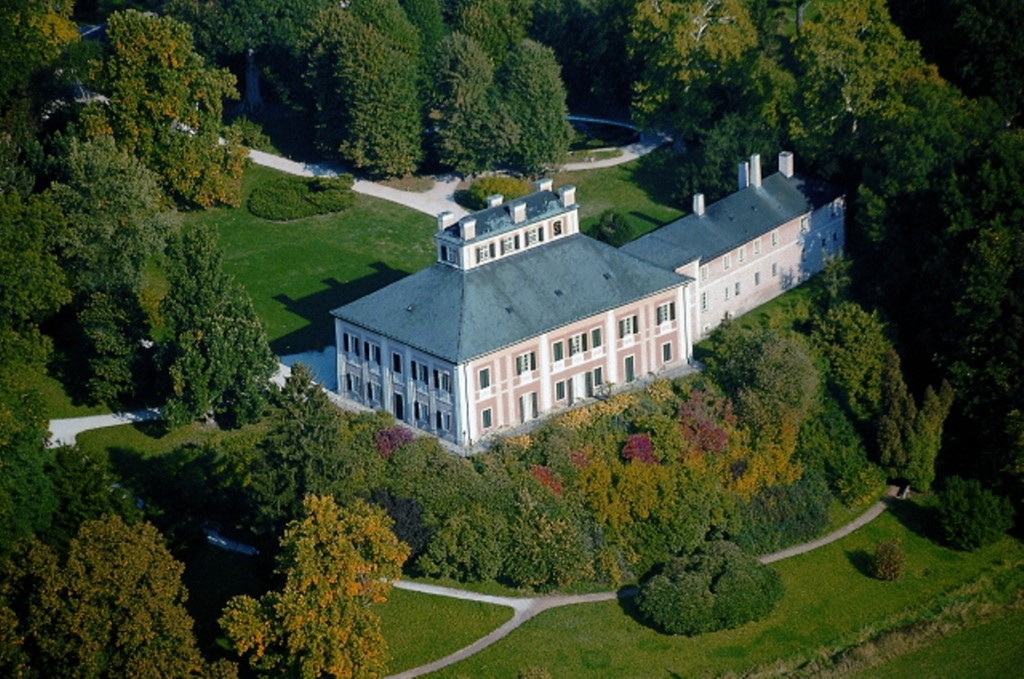 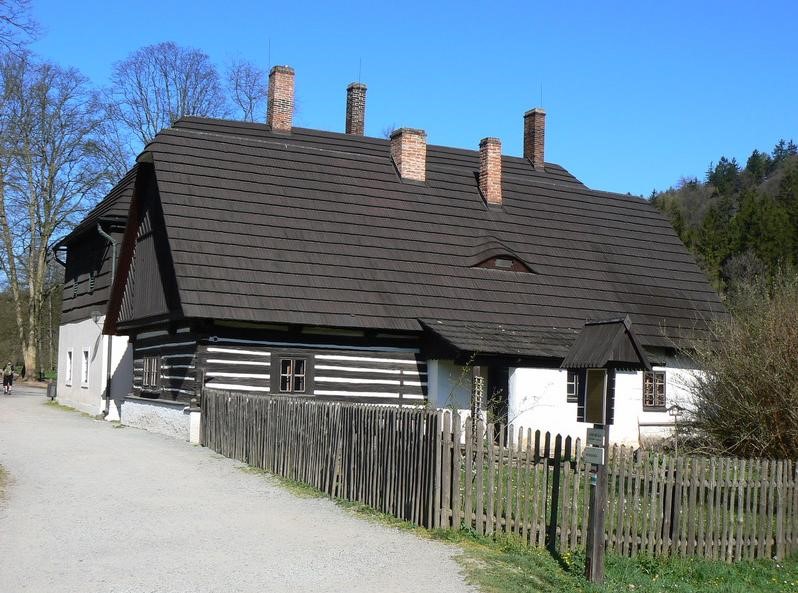 Telč + zámek Červená LhotaTermín: 24.8.2024Cena za osobu: 1 190,-Kč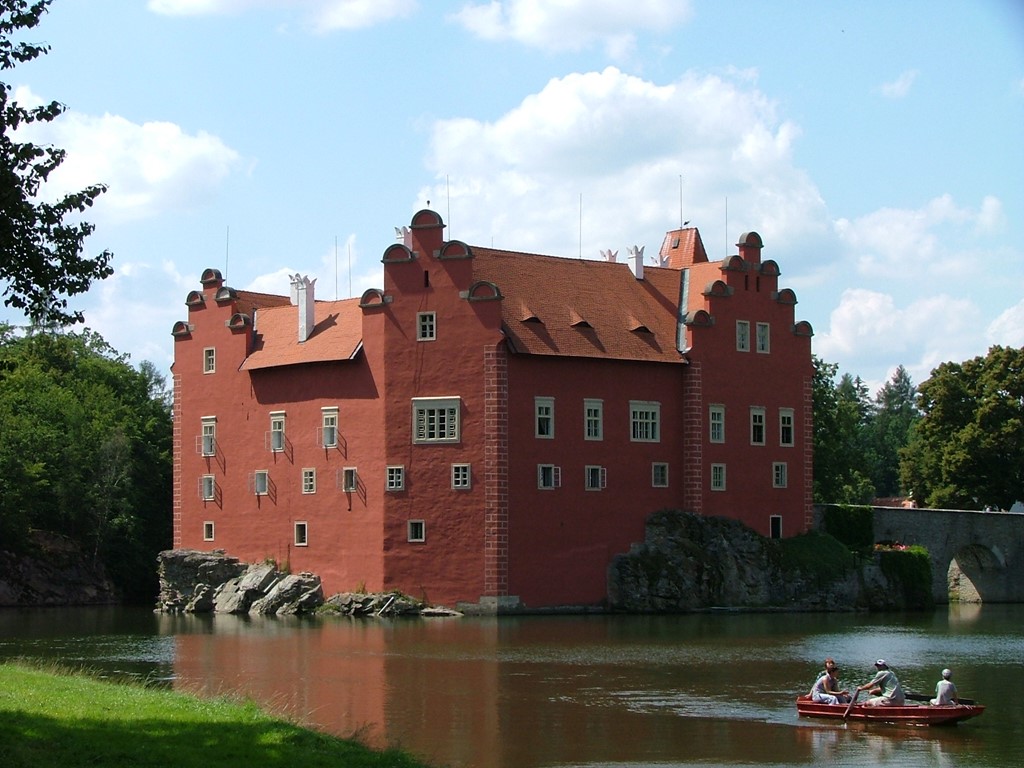 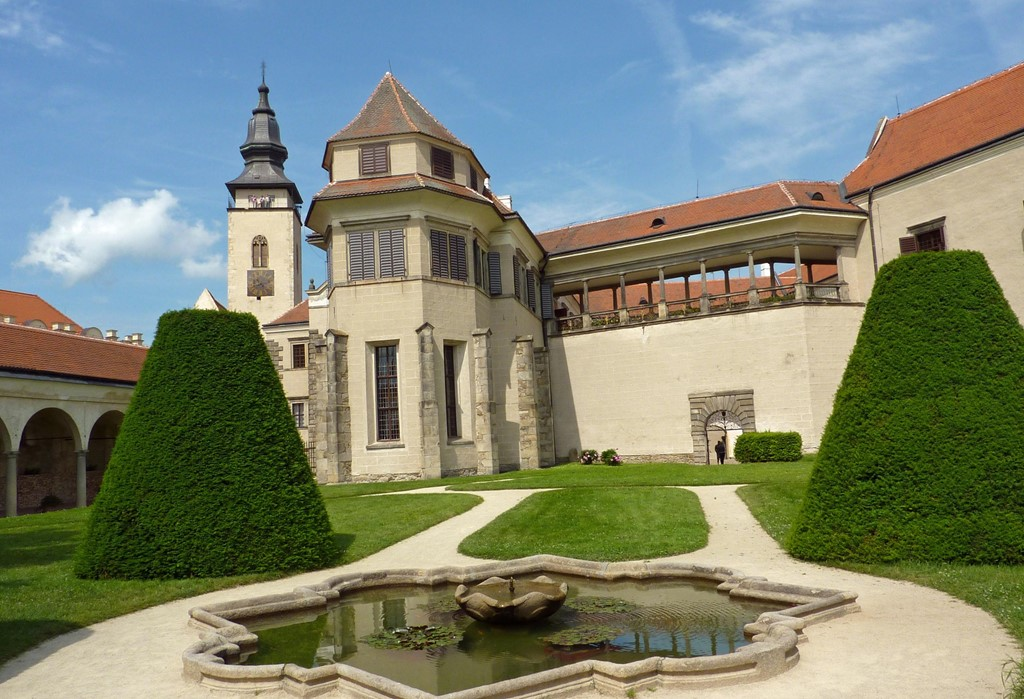 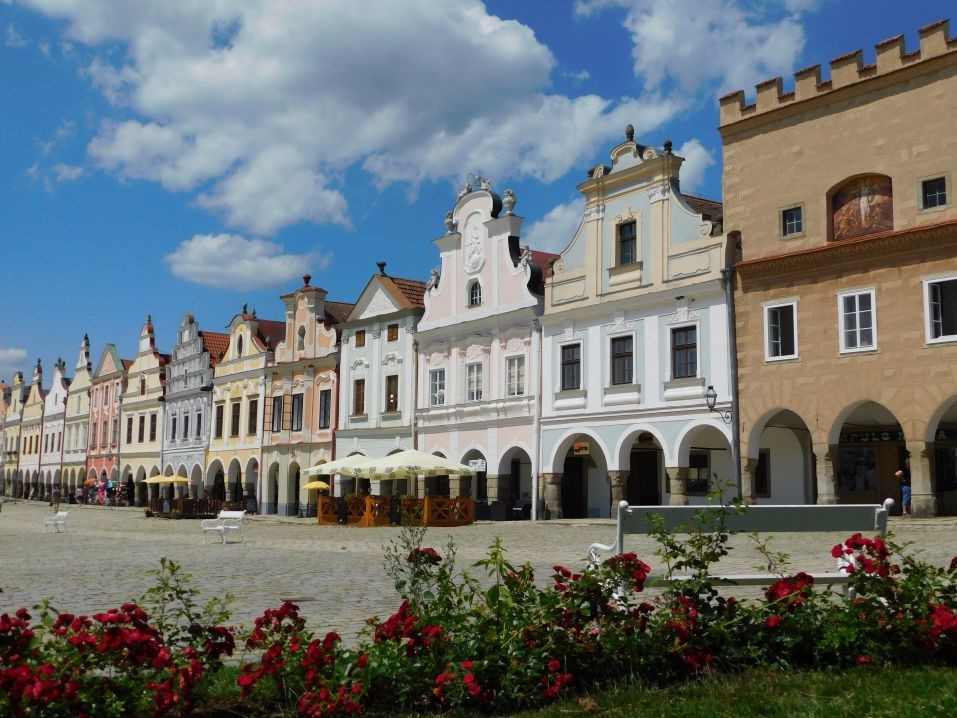 Mělník + hrad Kokořín + hora ŘípTermín: 31.8.2024Cena za osobu: 890,-Kč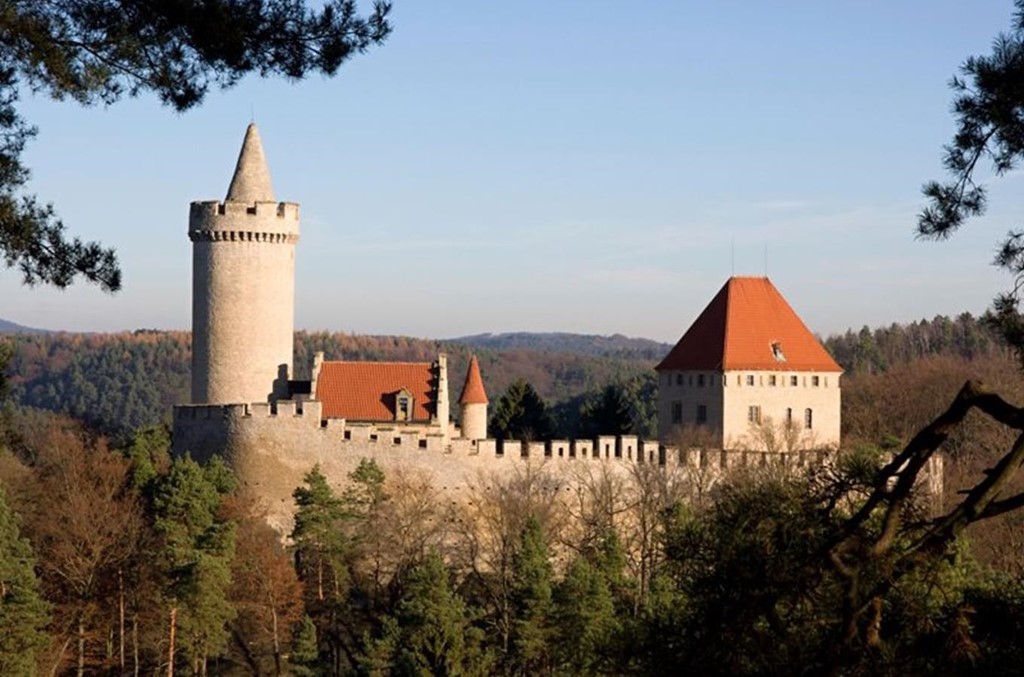 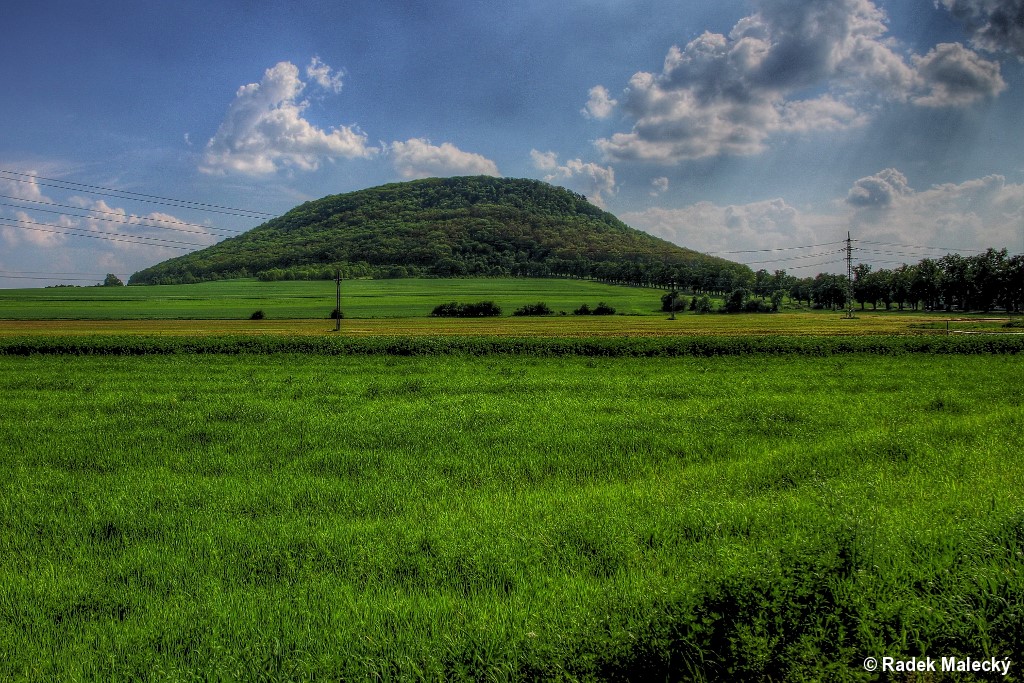 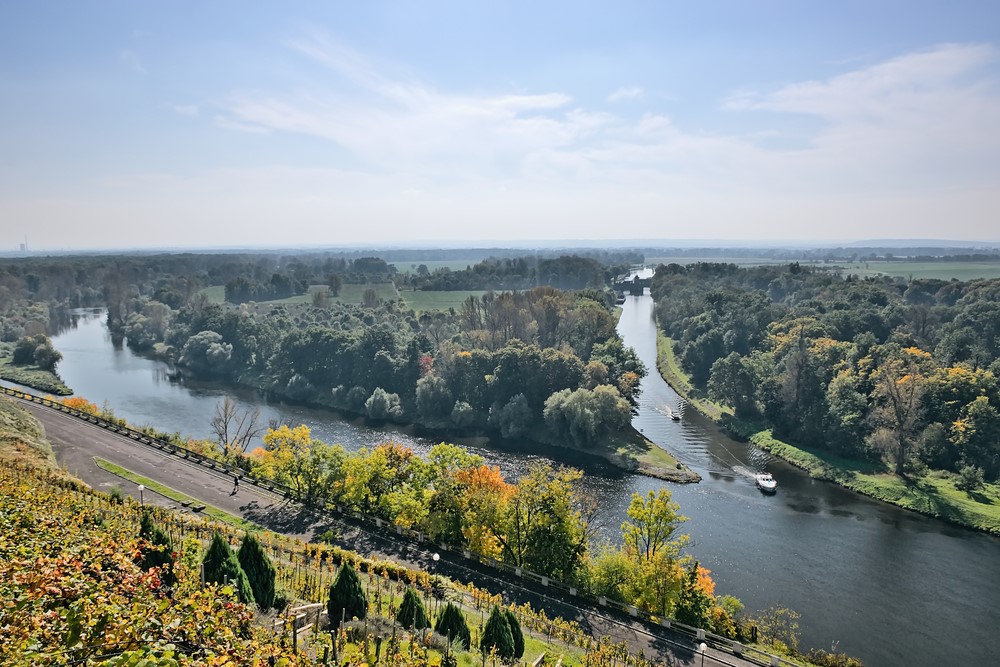 ---------------------------------------------------------------------------------------Příplatky:Pojištění na storno zájezdu ze zdrav. důvodů, trvalých následků úrazu, odpovědnosti24,- Kč/osoba/denNástupní místa bez příplatku:Liberec, Jablonec n. N., Turnov, Mnichovo Hradiště, Mladá Boleslav, PrahaCena zahrnuje: dopravu luxusním autokarem, služby průvodce, pojištění CK proti úpadkuCena nezahrnuje: vstupné, pojištění storno zájezdu ze zdravotních důvodů, odpovědnosti 